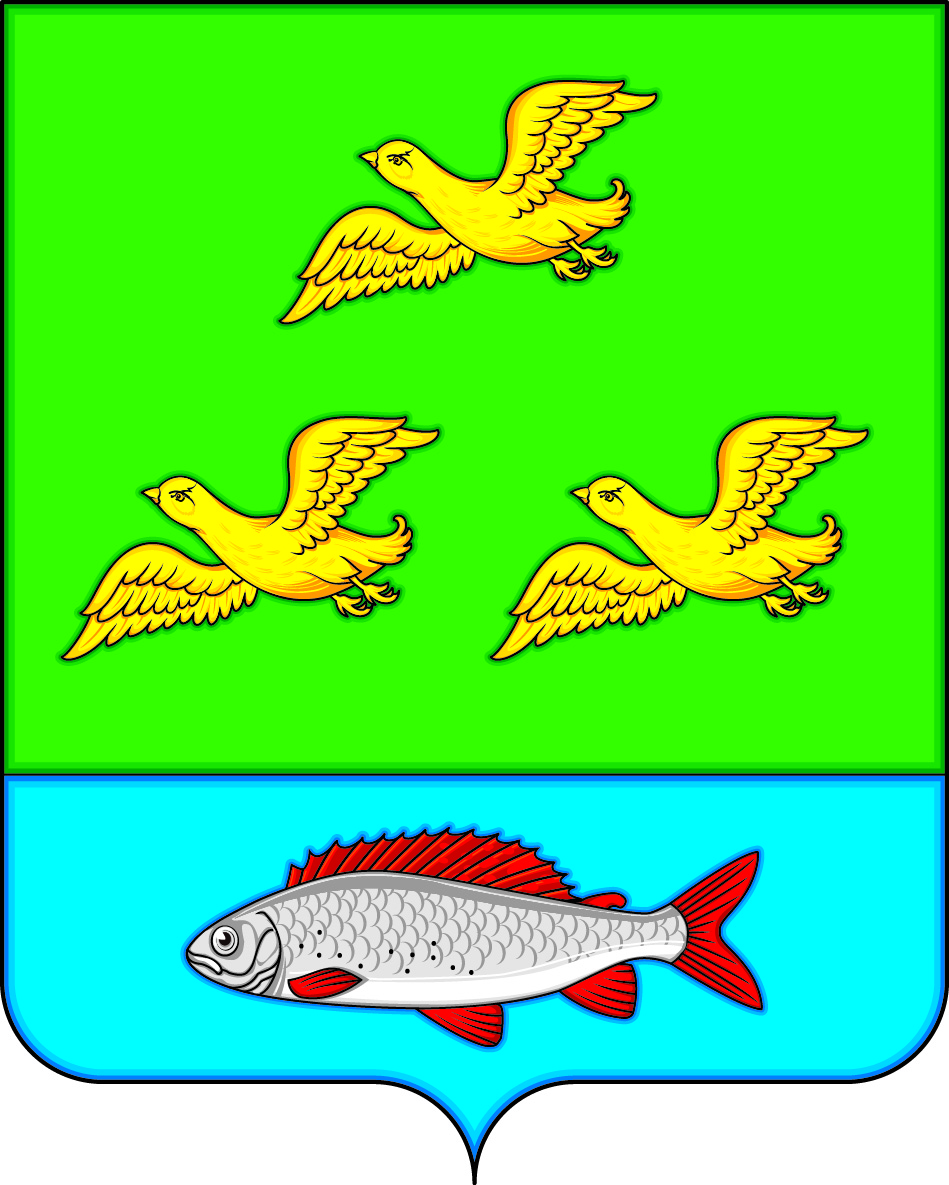 АДМИНИСТРАЦИЯ ЗАЛИМАНСКОГО СЕЛЬСКОГО ПОСЕЛЕНИЯБОГУЧАРСКОГО МУНИЦИПАЛЬНОГО РАЙОНАВОРОНЕЖСКОЙ ОБЛАСТИПОСТАНОВЛЕНИЕот « 02 » февраля 2023 года № 7               с. ЗалиманО внесении изменений в постановление администрации Залиманского сельского поселения от 01.04.2015 № 30 «Об утверждении перечней государственных и муниципальных услуг, предоставляемых администрацией Залиманского сельского поселения Богучарского муниципального района»В соответствии с Федеральным законом от 06.10.2003 № 131-ФЗ «Об общих принципах организации местного самоуправления в Российской Федерации», в целях реализации Федерального закона от 27.07.2010 № 210-ФЗ «Об организации предоставления государственных и муниципальных услуг», в связи с изменениями действующего законодательства, распоряжением правительства Воронежской области от 10.10.2022 № 1060-р «Об утверждении перечня социально значимых государственных и муниципальных услуг Воронежской области, подлежащих переводу в электронный формат»,  администрация Богучарского муниципального района п о с т а н о в л я е т:1.Внести изменения в постановление администрации Залиманского сельского поселения Богучарского муниципального района от 01.04.2015 № 30 «Об утверждении перечней государственных и муниципальных услуг, предоставляемых администрацией Залиманского сельского поселения Богучарского муниципального района»:1.1. Перечень муниципальных услуг, предоставляемых администрацией Богучарского муниципального района, согласно приложению № 1.2. Контроль за исполнением настоящего постановления оставляю за собой.Глава Залиманского сельского поселения                            С.А.ЛуневПриложение № 1 к постановлению администрации Залиманского сельского поселения                                                                 от « 02 » февраля 2023 года  № 7Переченьмуниципальных услуг, предоставляемых администрацией Залиманского сельского поселения Богучарского муниципального района1. Предоставление в аренду или безвозмездное пользование муниципального имущества.2. Предоставление информации об объектах недвижимого имущества, находящихся в муниципальной собственности и предназначенных для сдачи в аренду.3. Выдача разрешений на право организации розничного рынка.4. Включение ярмарок по продаже товаров (выполнению работ, оказанию услуг), организаторами которых являются юридические лица или индивидуальные предприниматели в План проведения ярмарок.5. Выдача архивных документов (архивных справок, выписок и копий).7. Выдача специального разрешения на движение по автомобильным дорогам тяжеловесного и (или) крупногабаритного транспортного средства в случае, если маршрут, часть маршрута тяжеловесного и (или) крупногабаритного транспортного средства проходят по автомобильным дорогам местного значения сельского поселения, при условии, что маршрут данного транспортного средства проходит в границах населенных пунктов сельского поселения и указанные маршрут, часть маршрута не проходят по автомобильным дорогам федерального, регионального или межмуниципального, местного значения муниципального района, участкам таких автомобильных дорог.8. Признание граждан малоимущими в целях постановки на учет и предоставления им по договорам социального найма жилых помещений муниципального жилищного фонда.9. Признание нуждающимися в предоставлении жилых помещений отдельных категорий граждан.10. Принятие граждан на учет, нуждающихся в предоставлении жилых помещений по договорам найма жилых помещений жилищного фонда социального использования.11.Предоставление жилых помещений муниципального специализированного жилищного фонда.12. Предоставление информации об очередности предоставления муниципальных жилых помещений на условиях социального найма.13. Предоставление информации о порядке предоставления жилищно-коммунальных услуг населению.14. Прием заявлений и выдача документов о согласовании переустройства и (или) перепланировки жилого помещения.15. Дача согласия на осуществление обмена жилыми помещениями между нанимателями данных помещений по договорам социального найма.16. Принятие решения о создании семейного (родового) захоронения.17. Согласование схемы движения транспорта и пешеходов на период проведения работ на проезжей части.18.Проведение контрольно-геодезической съемки и передача исполнительной документации в уполномоченный орган государственной власти или местного самоуправления.19.Предоставление заключения о соответствии проектной документации сводному плану подземных коммуникаций и сооружений.20. Согласование проведения работ в технических и охранных зонах.21. Выдача разрешения на перемещение отходов строительства, сноса зданий и сооружений, в том числе грунтов.22. Дача письменных разъяснений налогоплательщикам и налоговым агентам по вопросам применения муниципальных правовых актов о налогах и сборах.